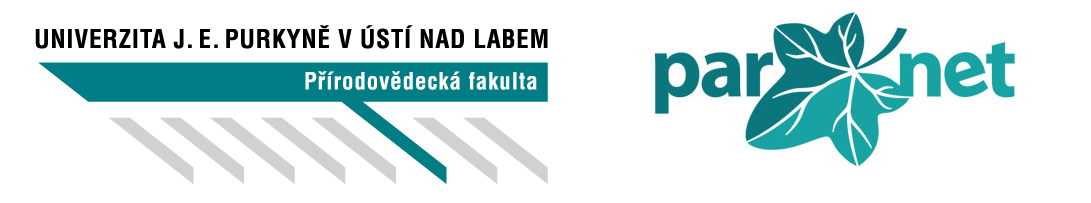 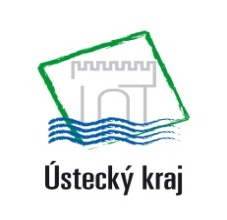 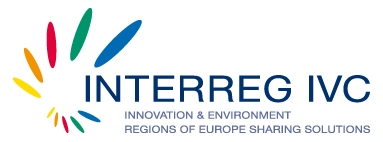 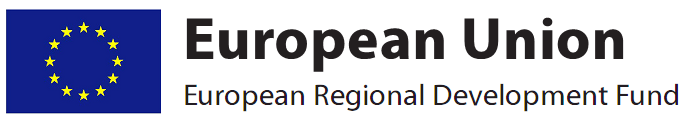 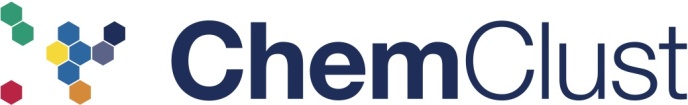 Zápisze 4. pracovního setkání k možnostem regionální, meziregionální a mezinárodní spolupráce v chemickém průmyslu.Místo a datum konání: 	Krajský úřad,  13.11.2012Zaměření:   	Popularizace chemie v Ústeckém regionuPřítomno:   	29 – dle prezenční listinyModerátor:	 Ing. Jan Sixta, CSc.Program a průběh jednání:- Úvod a přivítání účastníků - provedl zástupce ředitele  KÚ Ing. Jaroslav Pikal.- Aktivity Svazu chemického průmyslu ČR v oblasti popularizace chemie a chemického průmyslu. 
Ing. Jiří Reiss (SCHP) ve své prezentaci zmínil, že chemický průmysl je třetí nejvýznamnější 
průmyslový sektor v ČR – 14 %  HDP, tržby přes 380 mld. Kč, 105 000 zaměstnaných přímo.Z chemických regionů ČR patří ústecký k nejvýznamnějším. Je zapojen do projektů, zaměřených na 
spolupráci chemických regionů v Evropě – ECRN, ChemLog, ChemClust. V oblasti popularizace chemie realizuje SCHP projekt Vzděláváním ke konkurenceschopnosti  
chemického průmyslu v ČR (ESF)  ( http://www.schp-konkurenceschopnost.cz/ ). Z Ústeckého kraje  
jsou do tohoto projektu zapojeni Unipetrol RPA, Spolchemie, VÚAnCh a Glanzstoff. Dále organizuje 
celostátní soutěž Mladý chemik. Za Ústecký kraj se soutěže účastní SPŠ Ústí nad Labem, Educhem  
Meziboří, SPŠ Lovosice), záštitu převzala Lovochemie, Unipetrol a Spolchemie (www.nejchemik.cz ). Na dotaz (Ing. Lauterbach, PřF UJEP) na konkrétní podporu inovací, odpověděl Ing. Reiss, že SCHP inicioval vznik 3 platforem (ČTP SusChem, Plasty, Biosložky), které by měly vytvořit most mezi základním výzkumem a praktickou aplikací.- Řešení projektu ChemClust. Ing. Knespl (KÚÚK) informoval o projektu ChemClust, který koncem letošního roku končí. Jedním ze závěrů je, že o vytvoření klastru v kraji není v současné době zájem, především ve výrobní sféře. Z kladných závěrů je nutno zmínit pravidelná setkání klíčových hráčů kraje (výroba, školství, věda a výzkum). V rámci projektu byla realizována čtyři setkání a bude snaha v nich pokračovat. Závěry projektu budou předány politickým představitelům kraje a budou zapracovány do strategických dokumentů ÚK (PRÚK, Akční plán VVI, Regionální inovační strategie).
Cílem je získat větší politickou podporu  pro rozvoj chemie, propagaci a podporu chemických aktivit a vzdělávacích programů.  Měla by pokračovat spolupráce na základě smluv se zájmovými subjekty, např. SCHP ČR, NCA, hospodářské komory a spolupráce na evropské úrovni v rámci Evropské sítě chemických regionů (ECRN).-  UJEP – projekty věnované popularizaci přírodních věd.  Ing. Kolská, Ph.D. (PřF UJEP) prezentovala řadu zajímavých akcí, které byly věnovány široké veřejnosti, ale i partnerům ze společných aktivit. Fakulta je zapojena do dalších projektů – PARNET (síť spolupracujících subjektů), INPOK (zvýšení konkurenceschopnosti) a PROTRANSFER (technologie, know-how). V rámci popularizace chemie vyjíždějí bývalí studenti fakulty do škol i na veřejnost se zajímavými chemickými pokusy, organizují letní školy pro žáky a studenty ZŠ a SŠ a jsou se svými aktivitami zapojeni i do TAU (Teen Age University) (http://open.ujep.cz). Spojení s výzkumem,  vědou a praxí zajišťuje Ústecké materiálové centrum, http://umc.ujep.cz, které je organizační složkou PřF UJEP.- Aktivity odboru Regionálního rozvoje KÚ k popularizaci chemie. Ing. Minářová představila základní strategické dokumenty ÚK, které jsou v současné době aktualizovány. Jedná se především o Program rozvoje Ústeckého kraje 2014-2020, což je základní střednědobý programový dokument a bude sloužit jako podklad pro rozdělování finančních prostředků v ÚK z fondů Evropské unie v období  2014-2020. Dalšími dokumenty jsou Regionální inovační strategie ÚK (aktualizace 2013, dokončení 2014, pro období 2015-2020), Akční plán podpory rozvoje výzkumu a vývoje (návaznost na RIS ÚK, 2007) a Akční plán Strategie rozvoje vědy, výzkumu a inovací Ústeckého kraje 2010-2012.- Cesta za tajemstvím ropy. Ing. Vágnerová (Ekologické centrum Most) prezentovala projekt Unipetrolu RPA a Ekologického centra Most, jehož výsledkem je interaktivní vzdělávací program, který zábavnou a atraktivní formou znázorňuje chemické výrobní procesy v Chemparku Záluží.  Cílovou skupinou jsou žáci 8. a 9. tříd ZŠ a studenti 1. a 2. ročníku SŠ.  Je zpracován jako animovaný interaktivní příběh. Program je k dispozici na http://www.unipetrol.cz.Ing. Vágnerová nabídla možnost školení pro využívání tohoto programu. Diskuze k tomuto bodu jednoznačně ukázala, že by se program měl co nejvíce rozšířit do škol. Důležitou roli by zde mohl sehrát školský odbor ÚK.-Vnímání chemie a chemického průmyslu veřejností z pohledu malých a středních podniků. Ing. Krump (Vodní sklo, s.r.o.) se musel z jednání omluvit, poslal ale několik bodů ze svého plánovaného příspěvku.  Tyto body byly přečteny. Týkaly se zásadních faktorů, ovlivňujících konkurenceschopnost MSP v chemickém průmyslu, běžných problémů/limitů chemického průmyslu, toho, jak je vnímán chemický průmysl v Ústí nad Labem a v čem je možné, aby firmy spolupracovaly již dnes, resp. co by mohlo být náplní práce “sdružení“. Spolupráce by se měla především odvíjet od popularizace průmyslu v regionu, zejména se zaměřením na ZŠ a SŠ. Dále by měl být ustanoven koordinátor pro výzkumné projekty.   Jednotlivé podniky by se měly na chodu takové entity částečně finančně podílet.  Zásadní je definovat cíle a určit jejich priority, stanovit harmonogram a odpovědné osoby.- Vnímání chemie a chemického průmyslu veřejností z pohledu velkého chemického  výrobce. Ing. Knechtl (Spolchemie, a.s.) nastínil důvody, proč je chemie negativně vnímána a uvedl řadu příkladů z praxe této společnosti, které mají za cíl popularizovat chemické odvětví (Dny otevřených dveří, chemický jarmark, půlmaraton, spolupráce s VŠ, AV ČR, výzkumnými institucemi UK, exkurze škol s prezentací VŠ, SŠ, ZŠ, propagace produktů a technologií atd.).  Negativně je podnikem vnímána oblast výchovy odborníků (zrušení chemické průmyslovky, učiliště – chemik, laborant, měření a regulace), horší přístup k dotacím VaV, podpora investičních akcí (v porovnání přístupu ke zdrojům např. v Německu a ČR: malý/střední/velký podnik), podpora konkurenceschopnosti.  Chybí informační centra – jedná se o řízený způsob, jak dostat informace mezi veřejnost. Diskuze:V následné diskuzi byla vyjádřena řada myšlenek, připomínek a podnětů, které lze shrnout do následujících bodů:řada podniků a institucí realizuje aktivity pro zlepšení vnímání chemie v regionu, ale stále chybí větší politická i finanční podpora státní správy. -chybí osoba (koordinátor/moderátor/facilitátor), která by byla v neustálém kontaktu se všemi složkami a koordinovala nejen aktivity k popularizaci chemie, ale byla i moderátorem pro výzkumné a inovační projekty. Kdo by ji mohl nabídnout, kdo by ji mohl platit?s popularizací chemie a obecně technickými obory je nutno začít u dětí předškolního věku, pokračovat přes rodiče až po politické představitele kraje – ale nejen kraje.vztah dětí k oboru se formuje na ZŠ – v jiných oborech se daří, v chemii dosud ne. Rozdíly jsou i v jednotlivých krajích (Liberec, Ostrava), kde jsou daleko více podporovány různé veřejné soutěže, atd. finanční prostředky by se měly rozdělovat účelněji, např. na podporu kvalitních učitelů technických oborů (mzdy), kterých je zoufalý nedostatek, podporu aktivit na popularizaci těchto oborů, především chemie apod.Řada firem bere na praxi studenty do nejrůznějších pozic. Pro tuto činnost by měla být větší podpora kraje.Jednotlivé podniky se musí na všech těchto aktivitách částečně prakticky i finančně podílet.  Ústecký kraj přijal dokument Akční plán Strategie rozvoje vědy, výzkumu a inovací Ústeckého kraje 2010-2012. Většina úkolů nebyla splněna, byly realizovány pouze některé menší akce. Chybí politická podpora.Výstupy z projektů by měly být ventilovány nejen na úrovni kraje, ale i na úrovni státu 
(ministerstva – např. ve financování školství není podpora jednotlivých oborů stejná).Zapsal:  Ing. Jan Plesar